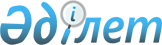 Жалағаш ауданы әкімдігінің қаулысына 2012 жылғы 31 қаңтардағы N 26 "2012 жылғы қоғамдық жұмыстарды ұйымдастыру туралы" өзгерістер енгізу туралы
					
			Күшін жойған
			
			
		
					Қызылорда облысы Жалағаш ауданы әкімдігінің 2012 жылғы 17 қыркүйектегі N 326 қаулысы. Қызылорда облысының Әділет департаментінде 2012 жылы 17 қазанда N 4325 тіркелді. Қаулының қабылдау мерзімінің өтуіне байланысты қолдану тоқтатылды - Қызылорда облысы Жалағаш ауданы әкімі аппаратының 2013 жылғы 17 қаңтардағы N 1/4-9/123 хатымен      Ескерту. Қаулының қабылдау мерзімінің өтуіне байланысты қолдану тоқтатылды - Қызылорда облысы Жалағаш ауданы әкімі аппаратының 2013.01.17 N 1/4-9/123 хатымен.      РҚАО ескертпесі:

      Мәтінде авторлық орфография және пунктуация сақталған.

      "Қазақстан Республикасындағы жергілікті мемлекеттік басқару және өзін-өзі басқару туралы" Қазақстан Республикасының 2001 жылғы 23 қаңтардағы Заңының 31-бабының 2-тармағына, "Халықты жұмыспен қамту туралы" Қазақстан Республикасының 2001 жылғы 23 қаңтардағы Заңының 7-бабының 5) тармақшасына және "Халықты жұмыспен қамту туралы" Қазақстан Республикасының 2001 жылғы 23 қаңтардағы Заңын іске асыру жөніндегі шаралар туралы" Қазақстан Республикасы Үкіметінің 2001 жылғы 19 маусымдағы N 836 қаулысына сәйкес Жалағаш ауданының әкімдігі ҚАУЛЫ ЕТЕДІ:



      1. "2012 жылға қоғамдық жұмыстарды ұйымдастыру туралы" Жалағаш ауданы әкімдігінің 2012 жылғы 31 қаңтардағы N 26 қаулысына (нормативтік құқықтық актілерді мемлекеттік тіркеу тізілімінде N 10-6-205 болып тіркелген, 2012 жылғы 25 ақпанда "Жалағаш жаршысы" газетінде жарияланған) мынадай өзгерістер енгізілсін:



      көрсетілген қаулының 1-тармағы жаңа редакцияда жазылсын:

      "1. Қоғамдық жұмыстарды жүргізетін ұйымдардың тізбелері, қоғамдық жұмыстардың түрлері, көлемі мен нақты жағдайлары, қатысушылардың еңбегіне төленетін ақының мөлшері және оларды қаржыландыру көздері, қоғамдық жұмыстарға сұраныс пен ұсыныс осы қаулының қосымшасына сәйкес бекітілсін.";



      көрсетілген қаулының 2-тармағы алынып тасталсын;



      көрсетілген қаулының 1, 2-қосымшалары осы қаулының қосымшасына сәйкес жаңа редакцияда жазылсын.



      2. Осы қаулының орындалуын бақылау Жалағаш ауданы әкімінің орынбасары А. Дәрібаевқа жүктелсін.



      3. Осы қаулы әділет органдарында мемлекеттік тіркелген күннен бастап күшіне енеді және ол алғаш ресми жарияланғаннан кейін күнтізбелік он күн өткен соң қолданысқа енгізіледі.      Жалағаш ауданының әкімі                  С. Сермағамбетов      "КЕЛІСІЛДІ"

      Қазақстан Республикасы Әділет

      министрлігі Қызылорда облысының

      Әділет Департаменті "Жалағаш

      ауданының Әділет басқармасы"

      мемлекеттік мекемесінің бастығы

      __________________ Қ. Бөлембаев

      "12" қыркүйек 2012 жыл      "Қызылорда облысы Жалағаш

      ауданының қорғаныс істер жөніндегі

      біріктірілген бөлімі" мемлекеттік

      мекемесі бастығының міндетін атқарушы

      ___________________ Қ. Бермаханов

      "12" қыркүйек 2012 жыл      "Қазақстан Республикасының Қаржы

      Министрлігі Қазынашылық комитетінің

      Қызылорда облысы бойынша

      қазынашылық департаментінің Жалағаш

      аудандық қазынашылық басқармасы"

      мемлекеттік мекемесінің бастығы

      __________________ Т. Оспанов

      "13" қыркүйек 2012 жыл      "Қазақстан Республикасы Еңбек және

      халықты әлеуметтік қорғау

      Министрлігінің "Зейнетақы төлеу

      жөніндегі мемлекеттік орталығы"

      Республикалық мемлекеттік қазыналық

      кәсіпорнының Қызылорда облыстық

      филиалының директоры

      __________________ С. Мырзабеков

      "12" қыркүйек 2012 жыл      "Жалағаш аудандық мұрағаты"

      мемлекеттік мекемесінің директоры

      _________________ Ж. Ибраев

      "12" қыркүйек 2012 жыл      Қазақстан Республикасы Жоғарғы

      Сотының жанындағы Соттардың

      қызметін қамтамасыз ету департаменті

      (Қазақстан Республикасы Жоғарғы

      Сотының аппараты) мемлекеттік

      мекемесінің Қызылорда облыстық

      сотының кеңсесі" мемлекеттік мекемесі

      __________________Е. Айтбай

      "12" қыркүйек 2012 жыл      "Қызылорда облысының Халыққа қызмет көрсету

      орталығы" Республикалық мемлекеттік

      кәсіпорынның филиал директоры

      _______________ А. Абибуллаева

      "12" қыркүйек 2012 жыл      "Қызылорда облысының Ішкі істер

      департаменті Жалағаш ауданының

      ішкі істер бөлімі" мемлекеттік

      мекемесі бастығының міндетін атқарушы

      _________________ А. Ералиев

      "12" қыркүйек 2012 жыл      2012 жылғы "17" қыркүйектегі

       N 326 Жалағаш ауданы әкімдігінің

      қаулысына қосымша 

Қоғамдық жұмыстарды жүргізетін ұйымдардың тізбелері, қоғамдық жұмыстардың түрлері, көлемі мен нақты жағдайлары, қатысушылардың еңбегіне төленетін ақының мөлшері және оларды қаржыландыру көздері, қоғамдық жұмыстарға сұраныс пен ұсыныс 
					© 2012. Қазақстан Республикасы Әділет министрлігінің «Қазақстан Республикасының Заңнама және құқықтық ақпарат институты» ШЖҚ РМК
				N
Ұйымдардың тізбесі
Қоғамдық жұмыстардың түрлері
Қоғамдық жұмыстардың көлемі мен нақты жағдайлары
Қатысушылардың еңбегіне төленетін ақының мөлшері
Қаржыландыру көздері
Қоғамдық жұмыстарға сұраныс
Қоғамдық жұмыстарға ұсыныс
1"Жалағаш ауданы әкімінің аппараты" мемлекеттік мекемесіҚұжаттарды өңдеу, көбейту және таратуТолық емес жұмыс күні жағдайында және икемді график бойыншаҚР "Бюджет кодексіне" сәйкес ең төменгі жалақы мөлшері негізіндеЖергілікті бюджет662"Жалағаш кенті әкімінің аппараты" мемлекеттік мекемесіҚұжаттарды өңдеу, көбейту және таратуТолық емес жұмыс күні жағдайында және икемді график бойыншаҚР "Бюджет кодексіне" сәйкес ең төменгі жалақы мөлшері негізіндеЖергілікті бюджет2812813"Қызылорда облысы Жалағаш ауданының қорғаныс істері жөніндегі біріктірілген бөлімі" мемлекеттік мекемесіҚұжаттарды өңдеу, көбейту және таратуТолық емес жұмыс күні жағдайында және икемді график бойыншаҚР "Бюджет кодексіне" сәйкес ең төменгі жалақы мөлшері негізіндеЖергілікті бюджет884"Аққұм ауылдық округі әкімінің аппараты" мемлекеттік мекемесіҚұжаттарды өңдеу, көбейту және таратуТолық емес жұмыс күні жағдайында және икемді график бойыншаҚР "Бюджет кодексіне" сәйкес ең төменгі жалақы мөлшері негізіндеЖергілікті бюджет24245"Еңбек ауылдық округі әкімінің аппараты" мемлекеттік мекемесіҚұжаттарды өңдеу, көбейту және таратуТолық емес жұмыс күні жағдайында және икемді график бойыншаҚР "Бюджет кодексіне" сәйкес ең төменгі жалақы мөлшері негізіндеЖергілікті бюджет19196"Аламесек ауылдық округі әкімінің аппараты" мемлекеттік мекемесіҚұжаттарды өңдеу, көбейту және таратуТолық емес жұмыс күні жағдайында және икемді график бойыншаҚР "Бюджет кодексіне" сәйкес ең төменгі жалақы мөлшері негізіндеЖергілікті бюджет25257"Жаңадария ауылдық округі әкімінің аппараты" мемлекеттік мекемесіҚұжаттарды өңдеу, көбейту және таратуТолық емес жұмыс күні жағдайында және икемді график бойыншаҚР "Бюджет кодексіне" сәйкес ең төменгі жалақы мөлшері негізіндеЖергілікті бюджет13138"Бұқарбай батыр ауылдық округі әкімінің аппараты" мемлекеттік мекемесіҚұжаттарды өңдеу, көбейту және таратуТолық емес жұмыс күні жағдайында және икемді график бойыншаҚР "Бюджет кодексіне" сәйкес ең төменгі жалақы мөлшері негізіндеЖергілікті бюджет30309"Таң ауылдық округі әкімінің аппараты"Құжаттарды өңдеу, көбейту және таратуТолық емес жұмыс күні жағдайында және икемді график бойыншаҚР "Бюджет кодексіне" сәйкес ең төменгі жалақы мөлшері негізіндеЖергілікті бюджет191910"Мәдениет ауылдық округі әкімінің аппараты" мемлекеттік мекемесіҚұжаттарды өңдеу, көбейту және таратуТолық емес жұмыс күні жағдайында және икемді график бойыншаҚР "Бюджет кодексіне" сәйкес ең төменгі жалақы мөлшері негізіндеЖергілікті бюджет242411"Мырзабай ахун ауылдық округі әкімінің аппараты" мемлекеттік мекемесіҚұжаттарды өңдеу, көбейту және таратуТолық емес жұмыс күні жағдайында және икемді график бойыншаҚР "Бюджет кодексіне" сәйкес ең төменгі жалақы мөлшері негізіндеЖергілікті бюджет191912"Мақпалкөл ауылдық округі әкімінің аппараты" мемлекеттік мекемесіҚұжаттарды өңдеу, көбейту және таратуТолық емес жұмыс күні жағдайында және икемді график бойыншаҚР "Бюджет кодексіне" сәйкес ең төменгі жалақы мөлшері негізіндеЖергілікті бюджет272713"Жаңаталап ауылдық округі әкімінің аппараты"Құжаттарды өңдеу, көбейту және таратуТолық емес жұмыс күні жағдайында және икемді график бойыншаҚР "Бюджет кодексіне" сәйкес ең төменгі жалақы мөлшері негізіндеЖергілікті бюджет141414"Аққыр ауылдық округі әкімінің аппараты" мемлекеттік мекемесіҚұжаттарды өңдеу, көбейту және таратуТолық емес жұмыс күні жағдайында және икемді график бойыншаҚР "Бюджет кодексіне" сәйкес ең төменгі жалақы мөлшері негізіндеЖергілікті бюджет242415"М.Шәменов атындағы ауылдық округі әкімінің аппараты" мемлекеттік мекемесіҚұжаттарды өңдеу, көбейту және таратуТолық емес жұмыс күні жағдайында және икемді график бойыншаҚР "Бюджет кодексіне" сәйкес ең төменгі жалақы мөлшері негізіндеЖергілікті бюджет181816"Қаракеткен ауылдық округі әкімінің аппараты" мемлекеттік мекемесіҚұжаттарды өңдеу, көбейту және таратуТолық емес жұмыс күні жағдайында және икемді график бойыншаҚР "Бюджет кодексіне" сәйкес ең төменгі жалақы мөлшері негізіндеЖергілікті бюджет191917"Ақсу ауылдық округі әкімінің аппараты" мемлекеттік мекемесіҚұжаттарды өңдеу, көбейту және таратуТолық емес жұмыс күні жағдайында және икемді график бойыншаҚР "Бюджет кодексіне" сәйкес ең төменгі жалақы мөлшері негізіндеЖергілікті бюджет191918"Жалағаш аудандық жұмыспен қамту және әлеуметтік бағдарламалар бөлімі" мемлекеттік мекемесіҚұжаттарды өңдеу, көбейту және таратуТолық емес жұмыс күні жағдайында және икемді график бойыншаҚР "Бюджет кодексіне" сәйкес ең төменгі жалақы мөлшері негізіндеЖергілікті бюджет8819"Жалағаш аудандық мәдени-сауықтыру кешені" коммуналдық мемлекеттік қазыналық кәсіпорныҚұжаттарды өңдеу, көбейту және таратуТолық емес жұмыс күні жағдайында және икемді график бойыншаҚР "Бюджет кодексіне" сәйкес ең төменгі жалақы мөлшері негізіндеЖергілікті бюджет2220"Жалағаш аудандық мәдениет Үйлері мен клубтар" коммуналдық мемлекеттік қазыналық кәсіпорныҚұжаттарды өңдеу, көбейту және таратуТолық емес жұмыс күні жағдайында және икемді график бойыншаҚР "Бюджет кодексіне" сәйкес ең төменгі жалақы мөлшері негізіндеЖергілікті бюджет5521"Жалағаш аудандық орталықтандырылған кітапханалар жүйесі" мемлекеттік мекемесіҚұжаттарды өңдеу, көбейту және таратуТолық емес жұмыс күні жағдайында және икемді график бойыншаҚР "Бюджет кодексіне" сәйкес ең төменгі жалақы мөлшері негізіндеЖергілікті бюджет4422"Жалағаш ауыз су" шаруашылық жүргізу құқығындағы коммуналдық мемлекеттік кәсіпорныҚұжаттарды өңдеу, көбейту және таратуТолық емес жұмыс күні жағдайында және икемді график бойыншаҚР "Бюджет кодексіне" сәйкес ең төменгі жалақы мөлшері негізіндеЖергілікті бюджет9923"Жалағаш аудандық оқушылар Үйі" коммуналдық мемлекеттік қазыналық кәсіпорныҚұжаттарды өңдеу, көбейту және таратуТолық емес жұмыс күні жағдайында және икемді график бойыншаҚР "Бюджет кодексіне" сәйкес ең төменгі жалақы мөлшері негізіндеЖергілікті бюджет3324"Жалағаш аудандық мұрағаты" мемлекеттік мекемесіҚұжаттарды өңдеу, көбейту және таратуТолық емес жұмыс күні жағдайында және икемді график бойыншаҚР "Бюджет кодексіне" сәйкес ең төменгі жалақы мөлшері негізіндеЖергілікті бюджет3325"Қазақстан Республикасы Еңбек және халықты әлеуметтік қорғау Министрлігінің "Зейнетақы төлеу жөніндегі мемлекеттік орталығы" Республикалық мемлекеттік қазыналық кәсіпорнының Қызылорда облыстық филиалы Құжаттарды өңдеу, көбейту және таратуТолық емес жұмыс күні жағдайында және икемді график бойыншаҚР "Бюджет кодексіне" сәйкес ең төменгі жалақы мөлшері негізіндеЖергілікті бюджет3326"Жалағаш аудандық дене шынықтыру және спорт бөлімі" мемлекеттік мекемесіҚұжаттарды өңдеу, көбейту және таратуТолық емес жұмыс күні жағдайында және икемді график бойыншаҚР "Бюджет кодексіне" сәйкес ең төменгі жалақы мөлшері негізіндеЖергілікті бюджет3327"Жалағаш аудандық білім бөлімі" мемлекеттік мекемесіҚұжаттарды өңдеу, көбейту және таратуТолық емес жұмыс күні жағдайында және икемді график бойыншаҚР "Бюджет кодексіне" сәйкес ең төменгі жалақы мөлшері негізіндеЖергілікті бюджет5528"Жалағаш аудандық ауыл шаруашылық бөлімі" мемлекеттік мекемесіҚұжаттарды өңдеу, көбейту және таратуТолық емес жұмыс күні жағдайында және икемді график бойыншаҚР "Бюджет кодексіне" сәйкес ең төменгі жалақы мөлшері негізіндеЖергілікті бюджет4429"Жалағаш аудандық экономика және бюджеттік жоспарлау бөлімі" мемлекеттік мекемесіҚұжаттарды өңдеу, көбейту және таратуТолық емес жұмыс күні жағдайында және икемді график бойыншаҚР "Бюджет кодексіне" сәйкес ең төменгі жалақы мөлшері негізіндеЖергілікті бюджет3330"Жалағаш аудандық қаржы бөлімі" мемлекеттік мекемесіҚұжаттарды өңдеу, көбейту және таратуТолық емес жұмыс күні жағдайында және икемді график бойыншаҚР "Бюджет кодексіне" сәйкес ең төменгі жалақы мөлшері негізіндеЖергілікті бюджет3331"Жалағаш аудандық сәулет және қала құрылысы бөлімі" мемлекеттік мекемесіҚұжаттарды өңдеу, көбейту және таратуТолық емес жұмыс күні жағдайында және икемді график бойыншаҚР "Бюджет кодексіне" сәйкес ең төменгі жалақы мөлшері негізіндеЖергілікті бюджет3332"Жалағаш аудандық құрылыс бөлімі" мемлекеттік мекемесіҚұжаттарды өңдеу, көбейту және таратуТолық емес жұмыс күні жағдайында және икемді график бойыншаҚР "Бюджет кодексіне" сәйкес ең төменгі жалақы мөлшері негізіндеЖергілікті бюджет4433"Жалағаш аудандық ішкі саясат бөлімі" мемлекеттік мекемесіҚұжаттарды өңдеу, көбейту және таратуТолық емес жұмыс күні жағдайында және икемді график бойыншаҚР "Бюджет кодексіне" сәйкес ең төменгі жалақы мөлшері негізіндеЖергілікті бюджет5534"Жалағаш аудандық кәсіпкерлік бөлімі" мемлекеттік мекемесіҚұжаттарды өңдеу, көбейту және таратуТолық емес жұмыс күні жағдайында және икемді график бойыншаҚР "Бюджет кодексіне" сәйкес ең төменгі жалақы мөлшері негізіндеЖергілікті бюджет4435"Жалағаш аудандық жер қатынастары бөлімі" мемлекеттік мекемесіҚұжаттарды өңдеу, көбейту және таратуТолық емес жұмыс күні жағдайында және икемді график бойыншаҚР "Бюджет кодексіне" сәйкес ең төменгі жалақы мөлшері негізіндеЖергілікті бюджет4436"Жалағаш аудандық тұрғын үй-коммуналдық шаруашылық, жолаушылар көлігі және автомобиль жолдары бөлімі" мемлекеттік мекемесіҚұжаттарды өңдеу, көбейту және таратуТолық емес жұмыс күні жағдайында және икемді график бойыншаҚР "Бюджет кодексіне" сәйкес ең төменгі жалақы мөлшері негізіндеЖергілікті бюджет4437"Жалағаш аудандық мәдениет және тілдерді дамыту бөлімі" мемлекеттік мекемесіҚұжаттарды өңдеу, көбейту және таратуТолық емес жұмыс күні жағдайында және икемді график бойыншаҚР "Бюджет кодексіне" сәйкес ең төменгі жалақы мөлшері негізіндеЖергілікті бюджет4438Қазақстан Республикасы Жоғарғы Сотының жанындағы Соттардың қызметін қамтамасыз ету департаменті (Қазақстан Республикасы Жоғарғы Сотының аппараты) мемлекеттік мекемесінің Қызылорда облыстық сотының кеңсесі" мемлекеттік мекемесі Құжаттарды өңдеу, көбейту және таратуТолық емес жұмыс күні жағдайында және икемді график бойыншаҚР "Бюджет кодексіне" сәйкес ең төменгі жалақы мөлшері негізіндеЖергілікті бюджет3339"Қызылорда облысының Халыққа қызмет көрсету орталығы" Республикалық мемлекеттік кәсіпорнының филиалыҚұжаттарды өңдеу, көбейту және таратуТолық емес жұмыс күні жағдайында және икемді график бойыншаҚР "Бюджет кодексіне" сәйкес ең төменгі жалақы мөлшері негізіндеЖергілікті бюджет3340"Жалағаш аудандық ветеринария бөлімі" мемлекеттік мекемесіҚұжаттарды өңдеу, көбейту және таратуТолық емес жұмыс күні жағдайында және икемді график бойыншаҚР "Бюджет кодексіне" сәйкес ең төменгі жалақы мөлшері негізіндеЖергілікті бюджет3341"Қазақстан Республикасының Қаржы Министрлігі Қазынашылық комитетінің Қызылорда облысы бойынша қазынашылық департаментінің Жалағаш аудандық қазынашылық басқармасы" мемлекеттік мекемесіҚұжаттарды өңдеу, көбейту және таратуТолық емес жұмыс күні жағдайында және икемді график бойыншаҚР "Бюджет кодексіне" сәйкес ең төменгі жалақы мөлшері негізіндеЖергілікті бюджет3342"Қазақстан Республикасы Әділет министрлігі Қызылорда облысының Әділет Департаменті Жалағаш ауданының Әділет басқармасы" мемлекеттік мекемесіҚұжаттарды өңдеу, көбейту және таратуТолық емес жұмыс күні жағдайында және икемді график бойыншаҚР "Бюджет кодексіне" сәйкес ең төменгі жалақы мөлшері негізіндеЖергілікті бюджет3343"Қызылорда облысының Ішкі істер департаменті Жалағаш ауданының ішкі істер бөлімі" мемлекеттік мекемесіҚұжаттарды өңдеу, көбейту және таратуТолық емес жұмыс күні жағдайында және икемді график бойыншаҚР "Бюджет кодексіне" сәйкес ең төменгі жалақы мөлшері негізіндеЖергілікті бюджет33Барлығы:
690
690
